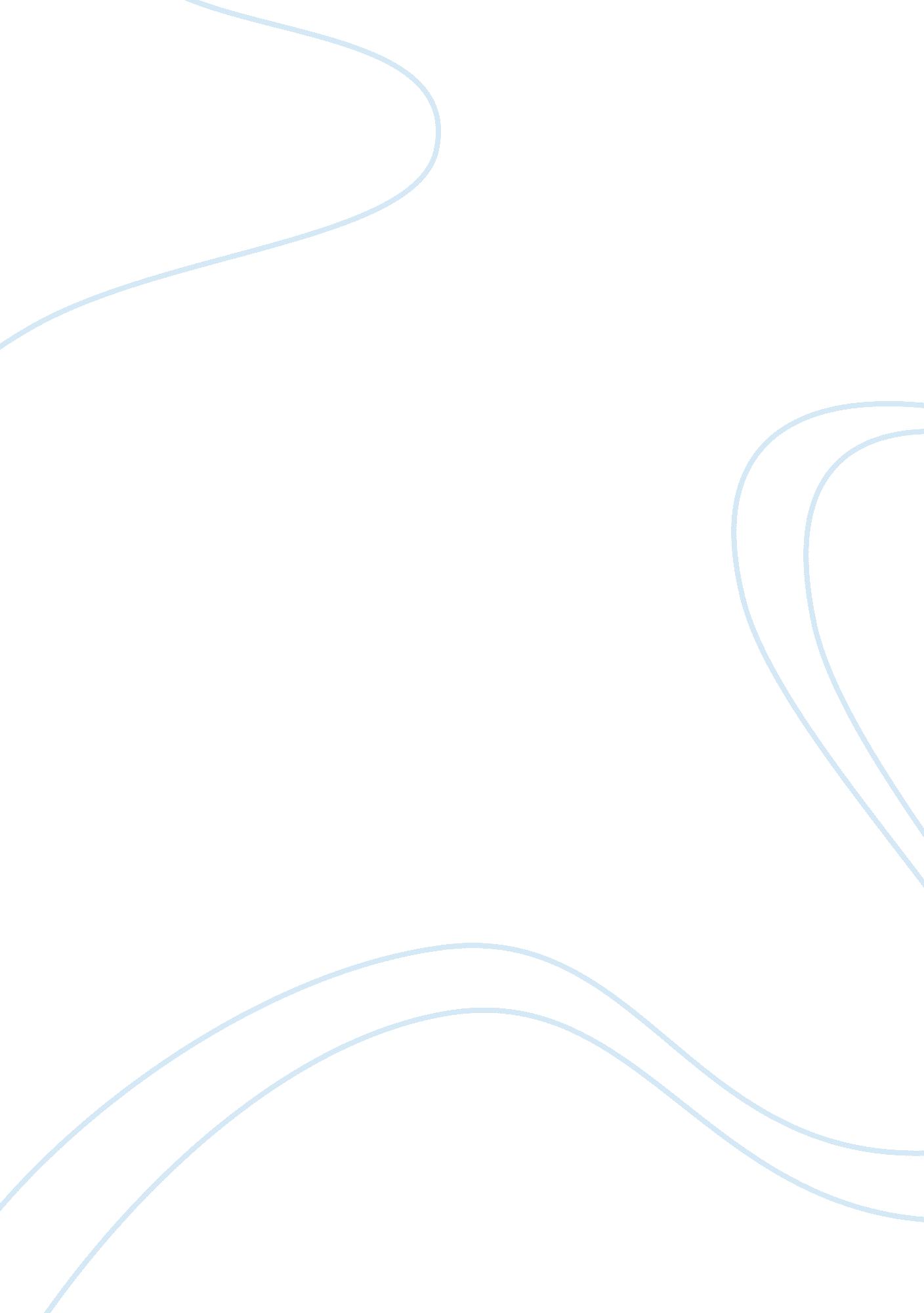 Statement almost everywhere. however, these problems areDesign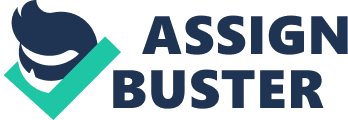 Statementof the problem In developing and least developedcountries, physical and social infrastructure is the primary condition forfurther development. To meet the increasing demand, those countries spendaround one-third of public expenditure for construction of differentinfrastructure. For example, in Bangladesh the public construction projectsrepresent a sizable 30% of all public expenditures (Rasul, Rogger, & Litvine, 2016)  Construction projects are dynamicin nature and involve high degree of uncertainty (Sambasivan & Soon, 2007). For its nature, time overrun andcost overrun of public sector construction projects are found almost everywhere. However, these problems are severein developing countries (Wanjari & Dobariya, 2016). The effect of time overrun andcost overrun causes a serious problem in service delivery as well as theeconomic development of those country (Rasul et al., 2016). Pastresearch in this regard examines many causes for time overruns and costoverruns. Most of the study have been indicating managerial, financial, bureaucratic and external issues behind time and cost overrun. (Mohammad Saiful Islam, BambangTrigunarsyah, Mohammad Hassanain, 2015), identifies 73 causes of eight categories for time overrun andcost overrun in large scale construction projects in Saudi Arabia. The authorspointed out managerial, financial and external factors. (Mohammad Saiful Islam, BambangTrigunarsyah, Mohammad Hassanain, 2015) in their study focused on the time overrun of largeconstruction projects in Bangladesh. They found 79 factors that causes timeoverrun which are related to managerial and financial issues. Taking a sample of over 1200 different construction projects in Bangladesh from2003 to 2013, (Rasul et al., 2016) found that 23% of projects deviated from planned complete date, and 77% deviated from their first approved cost. However, this research intensivelydiscuss on the overall bureaucratic efficiency in project implementation. Theinfrastructure sector is quite wide and water sector is an important part whichspend large allocation of annual budget. In Bangladesh, the expenditure forwater resource infrastructure project is around eight percent which is secondhighest of total infrastructure projects expenditure (Rasul et al. , 2016).     Bangladeshis one of the most flood and river erosion prone country (Das Gupta, Babel, Albert, &Mark, 2005). To protect the lives and resources government initiate many infrastructureprojects. But failure in timely completion of projects create more sufferingsand loss of wealth. So, finding the causes of and solution for time overrun andcost overrun of project in water sector is very important. But there is veryfew literatures are available on this issue. This research is an attempt toidentify the causes of the time and cost overrun of water sector constructionprojects. 